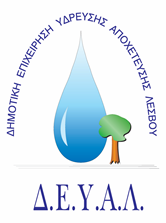   ΔΗΜΟΤΙΚΗ ΕΠΙΧΕΙΡΗΣΗ                                                              Ημερομηνία:02-06-2020ΥΔΡΕΥΣΗΣ ΑΠΟΧΕΤΕΥΣΗΣ                                             ΛΕΣΒΟΥ                                                                                                          Προς                                                                                                          Δ.Ε.Υ.Α. ΛέσβουΕΝΔΕΙΚΤΙΚΟΣ  ΠΡΟΥΠΟΛΟΓΙΣΜΟΣ	Προς Υπογραφή Προσφέροντος ή Εκπροσώπου του……………………………………………………… Όνομα υπογράφοντος……………………………………………….Αρ. Δελτίου Ταυτότητας/ΔιαβατηρίουΥπογράφοντος………………………………………………..Ιδιότητα υπογράφοντος……………………………………………… ΘΕΜΑ:  Συντήρηση ηλεκτροπαραγωγού ζεύγους (Η/Ζ) του μη ηλεκτροδοτούμενου  Αντλιοστασίου Ύδρευσης “ΡΧΑ” της Δ.Ε. Πλωμαρίου.Αρ. πρωτ. 5138/22-05-2020Α/ΑΠΟΣΟΤΗΤΑΠΕΡΙΓΡΑΦΗΤΙΜΗ ΜΟΝ. ΚΟΣΤΟΣ11Ετήσια συντήρηση  Η/Ζ  και επισκευές που θα περιλαμβάνουν:Αλλαγή λαδιών κινητήρα dieselΑλλαγή φίλτρων λαδιούΑλλαγή φίλτρων πετρελαίουΑλλαγή πλακέτας φωτοβολταικού φόρτισης μπαταρίαςΠρομήθεια και τοποθέτηση μπαταρίας κλειστού τύπου 120ΑM 12V Αποκατάσταση διαρροής με αντικατάσταση τσιμούχας του άξονα κινητήρα προς γεννήτριαΔοκιμή λειτουργίας υποβρύχιου  συγκροτήματος με την λειτουργία του Η/Ζ. 800,00800,00ΚΑΘΑΡΗ ΑΞΙΑΚΑΘΑΡΗ ΑΞΙΑΚΑΘΑΡΗ ΑΞΙΑΚΑΘΑΡΗ ΑΞΙΑ800,00ΦΠΑ 17%ΦΠΑ 17%ΦΠΑ 17%ΦΠΑ 17%136,00ΣΥΝΟΛΟΣΥΝΟΛΟΣΥΝΟΛΟΣΥΝΟΛΟ936,00